Bài 1: Lũy thừaBài 1 (trang 55 SGK Giải tích 12): Tính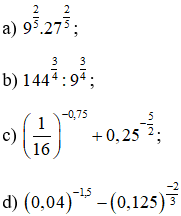 Lời giải: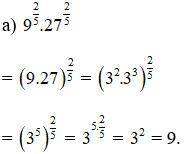 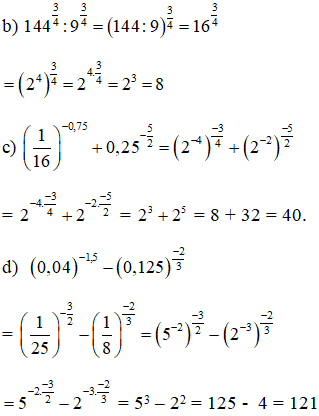 Kiến thức áp dụng+ Với a là số thực dương ; m, n là các số thực tùy ý ta có: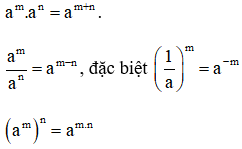 Bài 2 (trang 55 SGK Giải tích 12): Cho a, b là những số thực dương. Viết các biểu thức sau dưới dạng lũy thừa với số mũ hữu tỉ: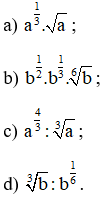 Lời giải: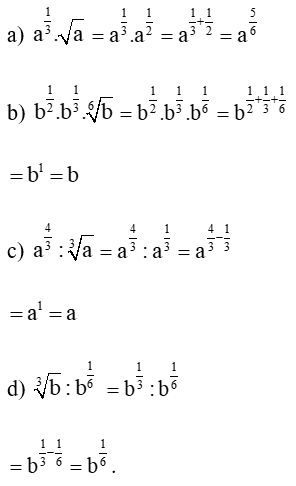 Kiến thức áp dụng+ Với a là số thực dương ; m, n là các số thực tùy ý ta có: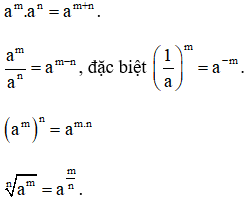 Bài 3 (trang 56 SGK Giải tích 12): Viết các số sau theo thứ tự tăng dần: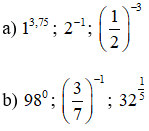 Lời giải:a) Ta có: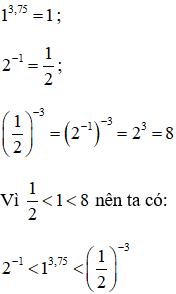 b) Ta có: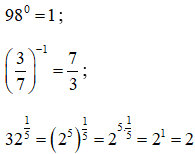 Vì  nên ta có: 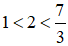 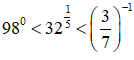 Bài 4 (trang 56 SGK Giải tích 12): Cho a, b là những số thực dương. Rút gọn các biểu thức sau: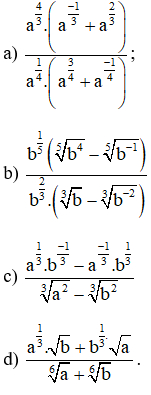 Lời giải: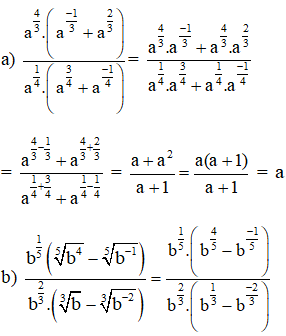 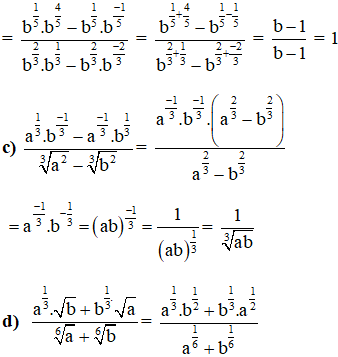 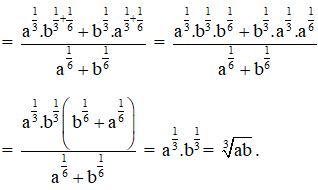 Kiến thức áp dụng+ Với a là số thực dương ; m, n là các số thực tùy ý ta có: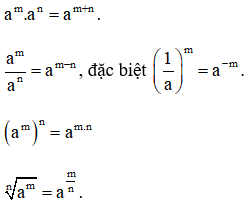 Bài 5 (trang 56 SGK Giải tích 12): Chứng minh rằng: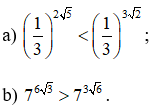 Lời giải: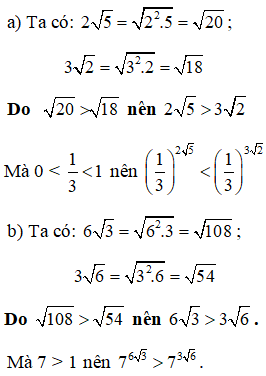 Kiến thức áp dụng+ Cho hai số thực m, n thỏa mãn m > n, khi đó:0 < a < 1 thì am < an;a > 1 thì am > an